Notes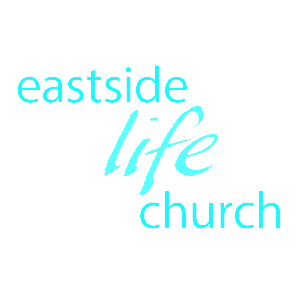 August 27, 2017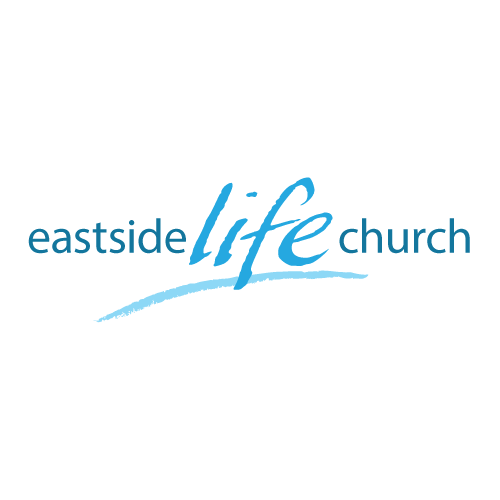 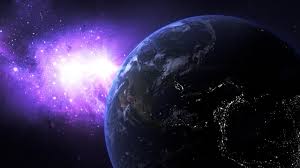 Where Heaven & Earth MeetPart 5“What to pray for”WelcomeWhere Heaven & Earth Meet – Part 5“What to pray for”Why pray out loud? - (even when you are alone)We are uniquely created with the gift of speech.	Creative element to it.God created us in His image… 	…and He spoke everything we know into existence.The covenant blessings (and cursings) were spoken over the peoplePrayer has this dynamic both in private and in group (public) settings.We have the responsibility (indeed the power) to change the spiritual atmosphereJesus teaches His disciples to pray out loud - Luke 11:1-2Another example: Acts 4: 23-26What to pray for? Proverbs 4:7Wisdom is another: (where things are not explicitly said in the Bible)	-‘the ability to decide / discern in situations with nuance- ‘good judgement / application of knowledge’ / common sense’    OT Eg. Young Solly asks for wisdom: 1 Kings 3:5, 7-9(The Gibeonites were the local sneaks) In his case, to lead the nationIn our case, to lead our families	(lead our own lives even)The reward: because he asked right, Solomon got rewarded with ‘stuff’ – lots of it. - 1 Kings 3: 10 -14What about New Testament? Ephesians 1:17-19James said if we lack wisdom, ask for it  - James 1:5Heavenly wisdom differs from the world’s wisdom:James 3: 14Final Take Away & CommunionTargeted prayer hits the targetEphesians 6:18“And pray in the Spirit on all occasions with all kinds of prayers and requests. With this in mind, be alert and always keep on praying for all the Lord’s people.”